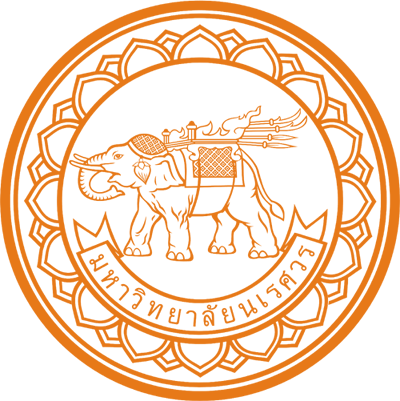 สรุปผลการเสนอชื่อผู้สมควรดำรงตำแหน่งกรรมการสภามหาวิทยาลัย ประเภทอาจารย์หน่วยงาน..........................................................................วันอังคารที่ ๑๔ พฤษภาคม พ.ศ. ๒๕๖๗เรียน	ประธานอนุกรรมการฝ่ายเลขานุการ	ตามที่ มหาวิทยาลัยได้แต่งตั้งข้าพเจ้าผู้มีนามข้างท้ายนี้เป็นคณะอนุกรรมการฝ่ายประจำหน่วยเสนอชื่อเพื่อดำเนินการให้ได้มาซึ่งรายชื่อผู้สมควรดำรงตำแหน่งกรรมการสภามหาวิทยาลัย ประเภทอาจารย์ โดยมีรายละเอียดการดำเนินงาน ดังนี้		๑. วันพฤหัสบดีที่ ๙ พฤษภาคม ๒๕๖๗ 	มีผู้ใช้สิทธิเสนอชื่อล่วงหน้า  จำนวน ............ ราย		๒. วันอังคารที่ ๑๔ พฤษภาคม ๒๕๖๗	มีผู้ใช้สิทธิเสนอชื่อ 	   จำนวน ............ ราย 	บัดนี้ การเสนอชื่อผู้สมควรดำรงตำแหน่งกรรมการสภามหาวิทยาลัย ประเภทอาจารย์ ได้เสร็จสิ้นลงแล้ว ผลปรากฏว่ามีผู้ได้รับการเสนอชื่อ จำนวน ........... ราย โดยเรียงตามตัวอักษร ดังนี้................................................................................................................................................................................................................................................................................................................................................................................................................................................................................................................................................................................................................................................................................................................................................................................................................................................................................................................................................................................................................................................................................................................................................................................................................................................................................................................/ จึงเรียนมาเพื่อโปรดทราบ...- ๒ -		จึงเรียนมาเพื่อโปรดทราบ			ลงชื่อ						ประธานอนุกรรมการ				(..............................................................)			ลงชื่อ						อนุกรรมการ				(..............................................................)			ลงชื่อ						อนุกรรมการและเลขานุการ				(..............................................................)		ขอรับรองว่าข้อความดังกล่าวข้างต้นเป็นจริงทุกประการ			ลงชื่อ						สักขีพยาน				(..............................................................)			ลงชื่อ						สักขีพยาน				(..............................................................)